                                                                 2 группа                               Воспитатель: Шинкар Оксана Алексеевна                                                  Четверг    -   14.05.2020                                                         Доброе утро!      Зарядка:                             https://www.youtube.com/watch?v=hroHApWK578                            https://www.youtube.com/watch?v=7ELMG_9fVeYПальчиковая гимнастика: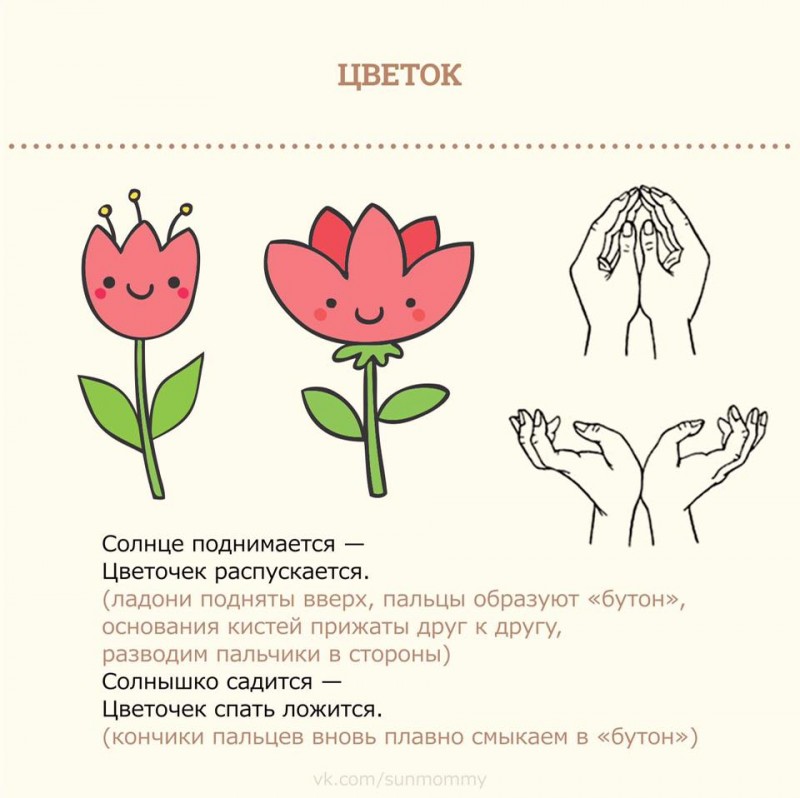 Завтрак:Занятие:  Рисование по теме: «Весенние цветы»Цели: расширять представление детей о весне и о появлении первоцветов, продолжить учить детей рисовать одуванчик смешанным способом, используя традиционную и нетрадиционную техники.-учить детей рисовать цветок одуванчика.- Закреплять знание основных цветов (зелёный, жёлтый).- Упражнять детей в технике рисования гуашевыми красками.- Закреплять умение правильно держать кисточку, набирать краску, рисовать листья одуванчика способом примакивания, а цветок способом «тычка»- Закрепить знания детей об одуванчике, его частях (стебель, листья, цветок).- Развивать речь детей,обогащать словарный запас: (первоцвет).-воспитывать интерес и любовь к природе,бережное отношение к ней: нельзя срывать цветы.Оборудование: иллюстрации одуванчиков,  альбомный лист с нарисованными контурами одуванчиков, желтая и зеленая гуашь, кисточки, баночки с водой, подставки под кисточки.Рассматривание репродукции картины Левитана И. И. «Одуванчики», рассматривание картинок и фотографий с изображением одуванчиков.Беседа о первых весенних цветахЗаучивание стихотворения Е. Серовой «Одуванчик».Ход занятия:Какое время года наступило? (весна). Правильно. Назовите признаки весны.Дети: Солнце ярко (светит). Снег (тает). Бегут (ручьи). Птицы (прилетают). Дети (пускают кораблики). На деревьях набухают почки и распускаются (листочки). Появляются первые (цветы).А как они называются? (подснежники, одуванчики). Правильно, молодцы!Одуванчик! До чего жТы на облачко похож.Страшно даже и взглянуть:Как бы облачко не сдуть!Маленькое солнце на моей ладошке,-Белая ромашка на зеленой ножке.У собачьей старой будкиРаспустились незабудки.Наш пушистый рыжий песВ незабудки тычет нос.Самый первый, самый тонкий,Есть цветок с названьем нежным.Как привет капели звонкой,Называется подснежник.В модной шляпке голубойКолокольчик озорной.С кем не повстречается –До земли склоняется.теперь можно приступить к самому рисованию цветов.Ребята посмотрите на картинку какой это цветок. Как он называется?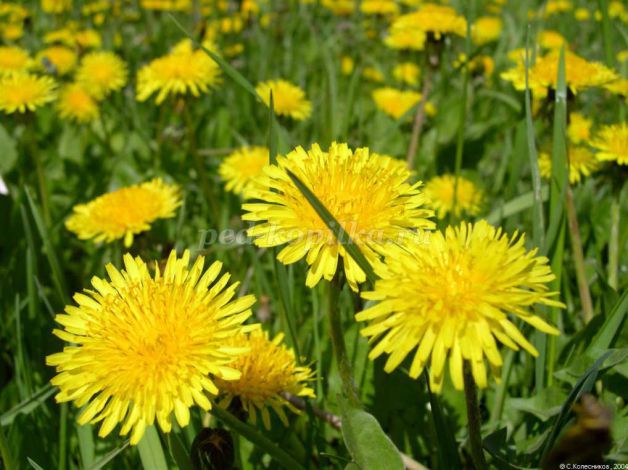 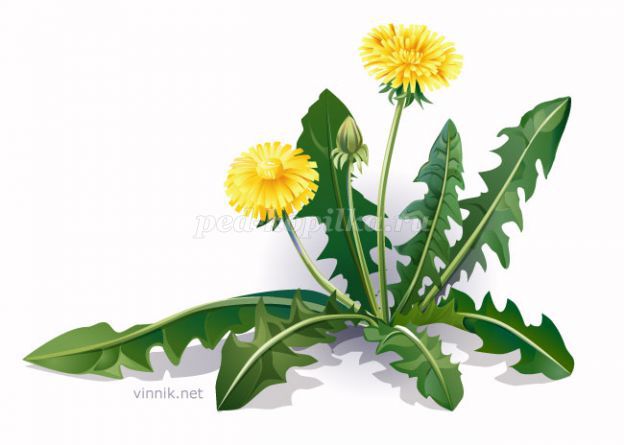 Дети: Одуванчик.Что есть у одуванчика?Дети: Стебель, листья, цветок, корень.Какого цвета цветок?Дети: Желтого.Какого цвета стебель и листья?Дети: Зелёного.На что похож стебель у одуванчика?Дети: На палочку.А на что похожи листья? Посмотрите какие красивые, резные листочки у одуванчика.У одуванчика лекарственные и листики, и цветочки. Ребята, давайте мы с вами нарисуем одуванчики.Перед тем как преступить к работе,разомнем наши пальчики:Пальчиковая игра:Наши желтые цветочкиРаспускают лепесточки.Ветерок немного дышит,Лепестки колышет.Наши желтые цветочкиЗакрывают лепесточки,Они тихо засыпают,И головкою качают. Располагаем лист вертикально. рисуем стебельки.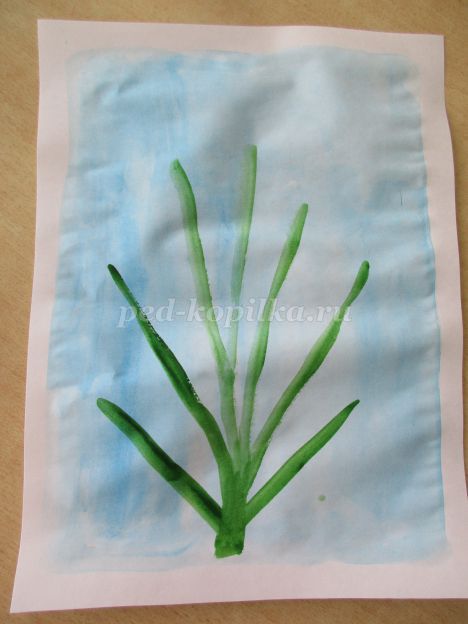 . Теперь листочки. Сначала рисуем контур.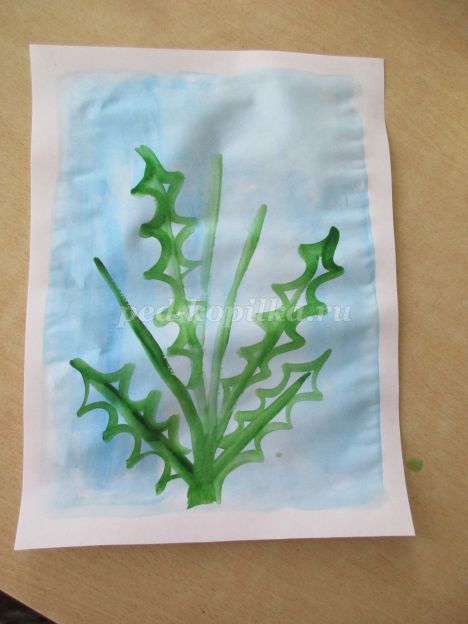 Теперь заполняем цветом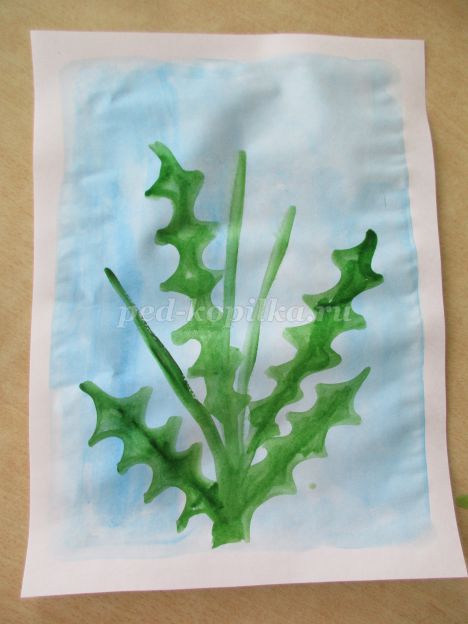 Сейчас будем рисовать жёлтый одуванчик ,на кисть набираем  жёлтую гуашь. Не забываем особенности метода «тычок» и начинаем рисовать цветок. Помните, кисточка по отношению к листу располагается строго вертикально! И «тычем», «тычем», «тычем»!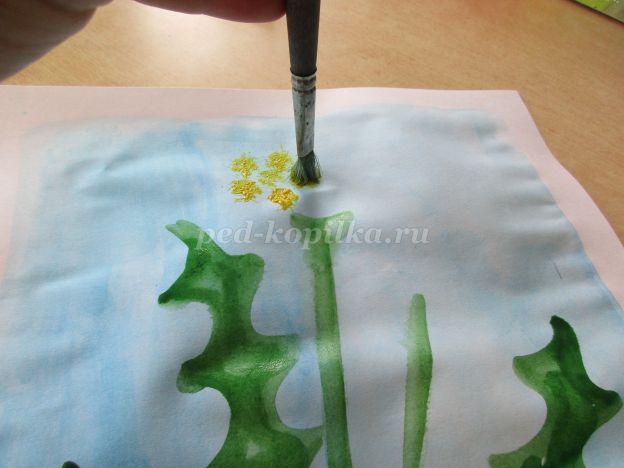 Вот наше живое солнышко!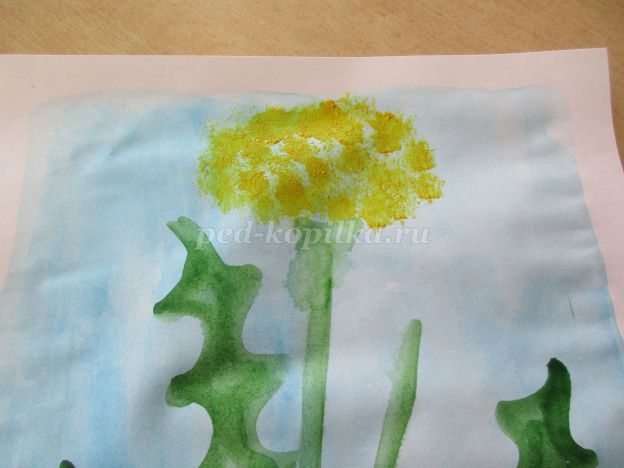 Рисуем белой гуашью пушистый одуванчик.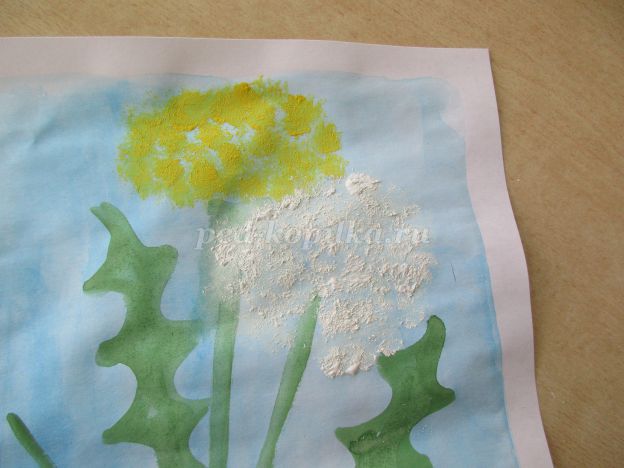 И ещё один пушистик.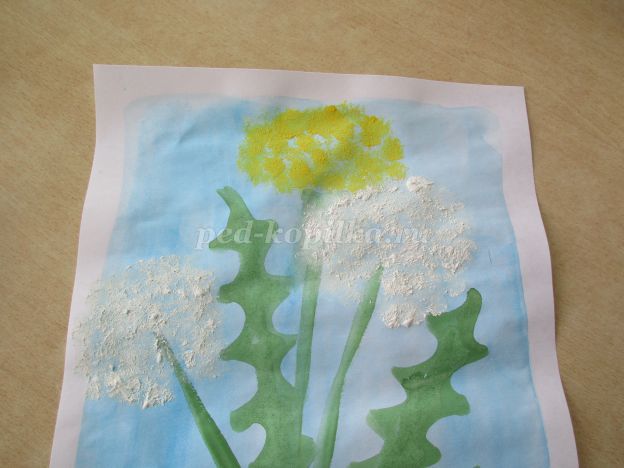 А вот и поле одуванчиков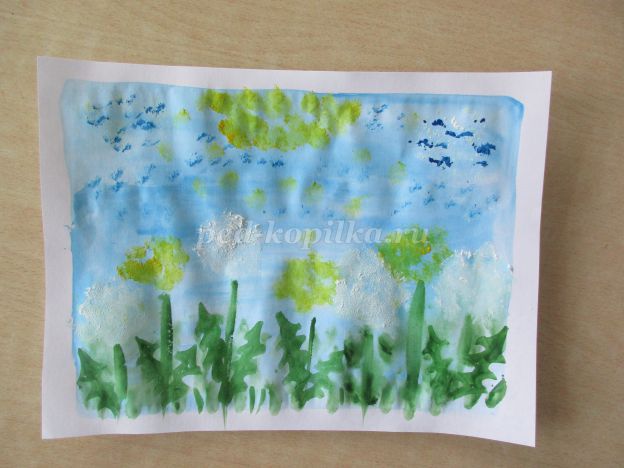 Ребята, что мы с вами сегодня рисовали?Как нужно относиться к цветам?Вам понравилось наше занятие?Жду , Ребята, Ваших одуванчиков . Заранее спасибо!